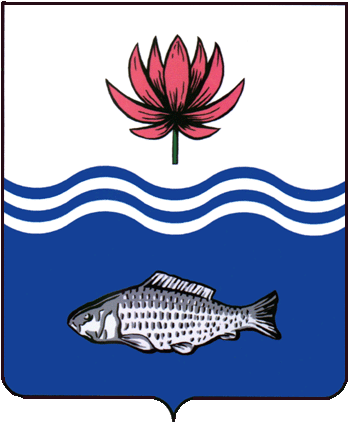 АДМИНИСТРАЦИЯ МО "ВОЛОДАРСКИЙ РАЙОН"АСТРАХАНСКОЙ ОБЛАСТИПОСТАНОВЛЕНИЕО предоставлении Нурманову Г.Г.в аренду земельного участкадля выпаса сельскохозяйственных животныхРассмотрев обращение Нурманова Гази Газизовича, в соответствии со ст. 22, пп. 19 п. 2 ст. 39.6. Земельного кодекса РФ, администрация МО «Володарский район»ПОСТАНОВЛЯЕТ:1.	Предоставить Нурманову Гази Газизовичу, 18.06.1986 г.р. (паспорт серии 12 06032219, выдан Володарским РОВД Астраханской области, 02.09.2006 г., адрес регистрации: Астраханская область, Володарский район,                       с. Сахма, ул. Луговая, д. 1) земельный участок в аренду сроком на 3 (три) года, с кадастровым номером 30:02:160901:174, общей площадью 171756 кв.м, из категории «земли сельскохозяйственного назначения», расположенный вдоль северо-западного склона бугра «Тулумбай» Володарского района Астраханской области, для выпаса сельскохозяйственных животных.2.	Нурманову Гази Газизовичу:2.1.	Заключить соглашение о расторжении договора аренды № 25 от 06.03.2019 г. земельного участка с администрацией МО «Володарский район».2.2.	Заключить договор аренды земельного участка с администрацией МО «Володарский район».2.3.	Зарегистрировать договор аренды земельного участка в Володарском отделе Управления Федеральной службы государственной регистрации, кадастра и картографии по Астраханской области в течение 30 дней со дня подписания договора аренды.2.4.	Ежеквартально вносить причитающийся размер арендной платы в установленные договором сроки.2.5.	При перемене места регистрации сообщить в отдел земельных и имущественных отношений, жилищной политики администрации МО «Володарский район».3.	Отделу земельных и имущественных отношений, жилищной политики администрации МО «Володарский район» (Мажитов) внести соответствующие изменения в учетную и справочную документацию.4.	Постановление администрации МО «Володарский район» от 01.03.2019 г. № 336 считать утратившим силу.	5.	Контроль за исполнением настоящего постановления оставляю за собой.И.о. заместителя главыпо оперативной работе					         Р.Т. Мухамбетов           от 22.03.2022 г.N  379